AwardsExported from METEOR(AIHW's Metadata Online Registry)© Australian Institute of Health and Welfare 2024This product, excluding the AIHW logo, Commonwealth Coat of Arms and any material owned by a third party or protected by a trademark, has been released under a Creative Commons BY 4.0 (CC BY 4.0) licence. Excluded material owned by third parties may include, for example, design and layout, images obtained under licence from third parties and signatures. We have made all reasonable efforts to identify and label material owned by third parties.You may distribute, remix and build on this website’s material but must attribute the AIHW as the copyright holder, in line with our attribution policy. The full terms and conditions of this licence are available at https://creativecommons.org/licenses/by/4.0/.Enquiries relating to copyright should be addressed to info@aihw.gov.au.Enquiries or comments on the METEOR metadata or download should be directed to the METEOR team at meteor@aihw.gov.au.Awards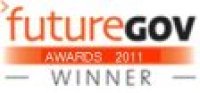 The Australian Institute of Health and Welfare has won a prestigious FutureGov 2011 international award for innovation and modernisation. The award, for the AIHW’s METEOR Metadata Online Registry, was announced in Kuala Lumpur, Malaysia.
The Institute won the Information Management category, recognising ‘excellence in the efficient capture, storage and distribution of citizen information’. METEOR is a web-based system for managing, developing and storing data definitions and standards (metadata). 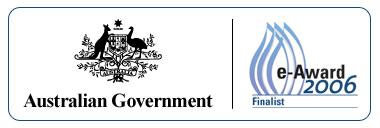 METEOR was a finalist for the inaugural Excellence in e-Government Award (e-Award). The aim of the e-Award is to inspire Australian government agencies to excel and innovate. The Award recognises the most outstanding, successful project of an Australian government agency, from federal, state/territory and local governments, in their delivery of e-government services. You can read more about the e-Award winner and finalists by visiting the Australian Government Information Management Office (AGIMO) website.